Орган издания Администрация Лапшихинского сельсоветаЛапшихинский вестникИНФОРМАЦИОННЫЙ ЛИСТ 02 июня  2023 г.  № 39   ПРОЕКТ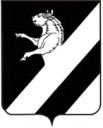 КРАСНОЯРСКИЙ  КРАЙ АЧИНСКИЙ  РАЙОН                                                                      АДМИНИСТРАЦИЯ ЛАПШИХИНСКОГО СЕЛЬСОВЕТАПОСТАНОВЛЕНИЕ2023 г.                                                                                                                                                                                        № 00-ПГ	В соответствии с Федеральным законом  от 25.12.2008 № 273-ФЗ «О противодействии  коррупции», руководствуясь ст.ст. 14,17 Устава Лапшихинского сельсовета  ПОСТАНОВЛЯЮ:	1. Внести  следующие изменения  в Положение о порядке уведомления представителя нанимателя  (работодателя) о фактах обращения в целях склонения муниципального служащего к совершению коррупционных  правонарушений  утвержденного Постановлением администрации Лапшихинского  сельсовета  от  15.06.2011 № 68-ПГ. 	1.1.пункт 2 Положения изложить в следующей редакции:	«2.	Коррупция: 	а) злоупотребление служебным положением, дача взятки, получение взятки, злоупотребление полномочиями, коммерческий подкуп либо иное незаконное использование физическим лицом своего должностного положения вопреки законным интересам общества и государства в целях получения выгоды в виде денег, ценностей, иного имущества или услуг имущественного характера, иных имущественных прав для себя или для третьих лиц либо незаконное предоставление такой выгоды указанному лицу другими физическими лицами; 	б)  совершение деяний, указанных в подпункте «а» настоящего пункта, от имени или в интересах юридического лица.».	2. Контроль исполнения настоящего постановления  оставляю за собой.	        3. Постановление вступает в силу после официального опубликования в  информационном листе   «Лапшихинский  вестник» и подлежит размещению на официальном сайте в сети «Интернет» по адресу: https://lapshiha.ru//.И.П. Главы сельсовета                                                          Т.В. Пергунова    О внесении изменений в Постановление от 15.06.2011 № 68-ПГ «О Положении, о порядке уведомления представителя нанимателя (работодателя) о фактах обращения в целях склонения  муниципального служащего к совершению  коррупционных правонарушений»Лапшихинский вестник Адрес издателя:С. Лапшиха, ул. Советская, дом 8Т.: 96-3-36Учредитель: администрация Лапшихинского сельсоветаОтветственный за издание: Пергунова Татьяна ВладимировнаИсполнитель: Т.В. ПергуноваЛапшихинский вестник Адрес издателя:С. Лапшиха, ул. Советская, дом 8Т.: 96-3-36Информационный лист «Лапшихинский вестник» утвержден Решением Лапшихинского сельского Совета депутатов от 01.07.2009г. №2-40Р  Тираж 20 экз. Распространяется бесплатноИнформационный лист «Лапшихинский вестник» утвержден Решением Лапшихинского сельского Совета депутатов от 01.07.2009г. №2-40Р  Тираж 20 экз. Распространяется бесплатно